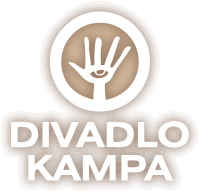                              PROGRAM DIVADLA KAMPA NA DUBEN 2016Otevírací doba pokladny Divadla Kampa od 4.1.2016 do 30.6.2016: PO A PÁ 9:00 - 13:00ÚT - ČT 16:00 - 18:30Kontakty:Pokladna – 776 44 77 44, rezervace@divadlokampa.czInfo – info@divadlokampa.czWeb – www.divadlokampa.czFB - www.facebook.com/divadlokampaDUBEN 2016 – VEČERNÍ PROGRAMpá 1.4. 19:30 divadelní představení IMPRO Samé vody IMPRO Samé vody: Kedluben a květák s červemTotální divadelní improvizace. Jako vždycky, vždycky jinak. Hrají A+M Duškovi, S.Adamová a J.Kliment.[150,- Kč]so 2.4. 19:30 divadelní představení Jaroslav Dušek Malá VizitaTotální improvizační představení Jaroslava Duška a Pjéra la Šéz'e pod světelným dohledem Viktora Zborníka. Živý přenos ze 24.1.2016 bude možno sledovat zde
[250,- Kč]ne 3.4. 19:30 divadelní představení Amatérské okénko SněhenJe to takový měsíc mezi lednem a únorem. Měsíc, ve kterém mají svátek ti, kteří jej běžně nemají a dějí se věci, které se normálně nedějí. Hraje divadlo Dr.amAS. s[120,- Kč]po 4.4. 19:30 divadelní představení Divadlo NaHraně Hrabě 2.15: Bez dechu Obyčejná zkouška kapely, která se stane osudovou. V žilách samozvaných jazzmanů koluje zbytkový alkohol a vášeň pro život a poezii. Hrají, milují, smějí se, chybují. A čekají na posledního z nich, na básníka. Pro všechny, kdo ve svých rukou nesou tento krásný ztřeštěný a jediný svět.[180,- Kč]út 5.4. 19:30 divadelní představení Nataša Burger VlnyMonodrama herečky Nataši Burger o mnoha polohách ženy.[200,- Kč]st 6.4. 19:30 divadelní představení Divadlo Cylindr BlaŽenkaO ženách - pro ženy i pro muže. O radostech i bolestech života, překonání sebe sama a znovunalezení vlastní síly. Námět a režie Iveta Dušková. [200,- Kč]pá 8.4. 19:30 divadelní představení Divadlo NaHraně Patrick Barlow: Největší příběh všech dob Velcí komediografové našeho věku Norbert a Robert se vracejí, aby vám odvyprávěli další z velkolepých příběhů. [180,- Kč]so 9.4. 19:30 beseda Jaroslav Dušek Duše K - tentokrát s Pjérem la Šé'zem  Poutavé vyprávění Jaroslava Duška a jeho hostů s besedou s diváky. [250,- Kč]po 11.4. 19:30 divadelní představení Divadlo Cylindr Na cestěPříběh matky a dcery. Ty se jednoho květnového dne vydají za babičkou. Nejde o drama, spíše láskyplný úsměvný pohled na jejich společné bytí.[200,-/150,- Kč]út 12.4. 19:30 divadelní představení Jitka Sedláčková a Dáša Zázvůrková Jean Cocteau: Lidský hlas Duodrama pro jednu herečku a jednu zpěvačku. [250,- Kč]st 13.4. 19:30 divadelní představení Divadlo Kampa Budu všude kolem tebe Skutečné příběhy o bolesti a naději vyprávějí ženy-matky, které ztratily své děti. [200,- Kč]čt 14.4. 19:30 setkání Divadlo Kampa Literární momentka, díl 7.Literární momentka je klub pro svobodné písmo-milce, bibliofily a nadšené čtenáře. Každý návštěvník má možnost podílet se na programu. Prijďte, čtěte, naslouchejte. (50,-) [50,- Kč]pá 15.4. 19:30 divadelní představení Divadlo NaHraně Vanilková džungleProvokativní one woman show o křehkém dospívání jedné obyčejné holky a o lásce, kterou hledáme i tam, kde bychom neměli. Hraje Diana Toniková. Nevhodné pro děti do 15 let. [200,- Kč]so 16.4. 13:00 setkání 5 LET LEMNISKÁTY ANDĚLSKÁ AUKCE Dražit se budou andělé vyrobení, nakreslení, vymalovaní, vysochaní, ušití a uhnětení nám milými a všem známými lidmi (Olga Špátová, Iveta Dušková, Jan Burian, Olga Sommerová atd. atd. – seznam budeme průběžně doplňovat). Moderuje Jaroslav Dušek.so 16.4. 16:00 divadelní představení 5 LET LEMNISKÁTY Jonathan Livingston Racek a koncert Dáši VoňkovéKomorní poetický příběh pro šest rukou a dva hlasy – letící křídla a šeptající moře v podání slyšících a neslyšících žen a koncert kytaristky a písničkářky Dáši Voňkové. [200,- Kč]so 16.4. 19:00 divadelní představení 5 LET LEMNISKÁTY Malý princ a koncert Ondřeje SmeykalaDivadlo jednoho herce, který na starém kočárku s pomocí loutek a hudby vypráví o svém setkání s Malým princem a koncert Ondřeje Smeykala hry na didgeridoo.[200,- Kč]ne 17.4. 19:30 tanečně-pohybové představení Taneční divadlo Bílá Velryba Měsíční spirálaTransformačně-rituální taneční představení o ženské spiritualitě, posvátnosti menstruačního cyklu, rituálech a kreativit[200,- Kč]po 18.4. 19:30 cyklus přednášek Budapešťský klub Živá třídaO působení kolektivního vědomí ve vyučovacím procesu a skupinové práci dle Christophera Bache. V rámci cyklu Cesty k celistvosti - přednášky a diskuzní večery pořádané Budapešťským klubem.[180,- Kč]út 19.4. 19:30 divadelní představení Nataša Burger a Vladislava Kužílková Ty dvě, které obědvajíAutorské představení Nataši Burger a Vlaďky Kužílkové. [200,- Kč]st 20.4. 19:30 divadelní představení Divadlo BLAMA Rocker a dvě staré dámy Kousavá konverzační komedie s detektivní zápletkou o setkání drsného rockera a dvou starších dam, které rozhodně nepatří do starého železa. [200,- Kč]čt 21.4. 19:30 divadelní představení Divadlo Kampa Štěkání Žena, muž a pes. Hra, jejíž pravidla určuje ten, kdo má navrch. Kola hry se roztáčí. Začíná nelítostný soudní proces. Jak daleko jsou oba schopni zajít? [200,- Kč]pá 22.4. 19:30 divadelní představení Víťa Marčík Labyrint světaVšudybud a Mámení provázejí Víťu Marčíka labyrintem světa, aby nakonec nalezl ráj ve vlastním srdci.[200,- Kč]po 25.4. 20:00 divadelní představení Studio Citadela Chci, abych chtěla žítAutorská inscenace věnovaná české spisovatelce Haně Andronikové. Román „Nebe nemá dno“, oceněný Cenou čtenářů Magnesia Litera, se stal inspirací a základní linkou ryze ženského projektu. (120,-/180,-)[180,- Kč]st 27.4. 19:30 koncert LuHawa Goldin Království poetických dušíVečerní koncert LuHawy Goldin /piano a zpěv/ a Richarda Víta /bicí a rolničky/. [180,- Kč]čt 28.4. 19:30 divadelní představení Amatérské okénko DÁMSKÁ ŠATNAInscenace DÁMSKÁ ŠATNA A.Goldflama v podání Divadla na vísce - Hořovice. [120,- Kč]pá 29.4. 19:30 filmový večer Kino Kabaret Kino Kabaret, díl 23. Každý poslední týden v měsíci Vám představíme zajímavý nerealizovaný filmový scénář formou scénického čtení. Kino Kabaret je pokusem, laboratoří, setkáním studentů, herců, filmových scénáristů a režisérů, kteří si mohou touto formou ozkoušet společnou práci.  [50,- Kč]so 30.4. 19:30 scénické čtení Skryté pokladyScénická čtení z Knihy špatných rádců, Knihy zrádců a Knihy snů, soudů a zjevení. Komponovaný literárně-hudební večer nakladatelství Malvern věnovaný iniciačním příběhům anonymního autorského kolektivu a písním Oldřicha Janoty.DUBEN 2016 – PROGRAM PRO DĚTIso 2.4. 15:00 pohádka Divadlo UJETO Jak topič čerta napálilHudebně-divadelní představení dle stejnojmenné pohádky Luboše Vydry vydané ve sborníku Čertovo kopyto.[350,-/100,- Kč]ne 3.4. 16:00 pohádka Divadlo Cylindr Malý PrincHudebně-divadelní představení podle knihy Antoina de Saint Exupéryho v podání Agáty a Martina Duškových.
"Správně vidíme jen srdcem." Vhodné pro děti od 6 let.[130,- Kč]so 9.4. 15:00 pohádka Divadlo Cylindr Ronja, dcera loupežníka Dramatizace známé pohádky. Vypráví příběh o velikém přátelství Ronji a Birka. „Romeo a Julie pro děti“, tak by také mohl znít podtitul. Vhodné pro děti od 4 let.[100,- Kč]so 16.4. 10:00 pohádka 5 LET LEMNISKÁTY Plechové pohádky a Pohádky pro EliškuPavlína Kordová (Plechové pohádky) a Víťa Marčík jr. (Pohádky pro Elišku).[150,- Kč]ne 17.4. 16:00 pohádka Divadlo Cylindr Kocour Mour a Slečinka VlaštovičkaPředstavení podle bajky brazilského autora Jorge Amada. O jednom parku, spoustě slepic, jiných zvířatech a hlavně o lásce. Vhodné pro děti od 6 let. [130,- Kč]so 23.4. 15:00 pohádka Divadlo Cylindr Kvak a Žbluňk - Dva kvamarádiPohádka s povídáním o ročních obdobích pro nejmenší diváky. Vhodné pro děti od 3 let.[100,- Kč]so 23.4. 18:00 pohádka Divadlo Cylindr Škola Malého stromuDramatizace stejnojmenné knížky o malém indiánovi z kmene Čerokí jménem Malý strom. Vhodné pro děti od 6 let. [150,- Kč]ne 24.4. 16:00 pohádka Divadlo Cylindr Dědeček Oge Magický příběh o šamanském zasvěcení a dobrodružném putování malého chlapce Ogeho sibiřskou tajgou a tělem hada. Vhodné pro děti od 7 let a dospělé diváky.[150,- Kč]so 30.4. 15:00 pohádka Divadlo Cylindr O vodníkovi z ČertovkyPohádka inspirovaná legendami Malé Strany. Písničky a příběh tří vodníků o nejmocnějším kouzle na světě - o lásce. Vhodné pro děti od 5 let.[100,- Kč]